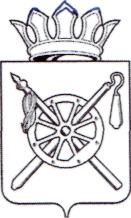 Российская Федерация Ростовская областьОКТЯБРЬСКИЙ РАЙОНМуниципальное образование «Кривянское сельское поселение»Администрация Кривянского сельского поселения ПОСТАНОВЛЕНИЕ 22.06.2018       	                                  № 122                                ст. КривянскаяО назначении  публичных слушаний по  вопросу  предоставления разрешения на отклонение от предельных параметров разрешенногостроительстваРассмотрев заявление гр. Буравенцева Константина Валерьевича и гр. Буравенцевой Галины Федоровны, с просьбой  предоставить разрешение на отклонение от предельных параметров разрешенного строительства, в соответствии с Федеральным  Законом от 06.10.2003 г  № 131 «Об общих принципах организации местного самоуправления в Российской Федерации», со ст. 31 Градостроительного кодекса Российской Федерации, в соответствии с Уставом муниципального образования «Кривянское сельское поселение»,  ПОСТАНОВЛЯЮ:            1. Назначить публичные слушания по вопросу предоставления разрешения на отклонение от предельных параметров разрешенного строительства при  возведении нового жилого дома на земельном участке, расположенном  по адресу: Ростовская область, Октябрьский район, ст. Кривянская, ул. Болдырева, 76. 2. Комиссии по подготовке проектов и внесению изменений в правила землепользования и застройки Кривянского сельского поселения Октябрьского района Ростовской области  провести  20.07.2018  в 14.00 час.  публичные слушания по адресу: 346466, ст. Кривянская, ул. Октябрьская 81, в здании администрации ст. Кривянской.3. Настоящее постановление вступает в силу со дня его официального опубликования.4. Разместить настоящее постановление на официальном сайте Администрации Кривянского сельского поселения и опубликовать в газете «Сельский вестник».5. Контроль за выполнением настоящего постановления возложить на  заместителя Главы Администрации Кривянского сельского поселения Е.Г. Страданченкова.Глава АдминистрацииКривянского сельского поселения                                                 С.Д. Филимонов